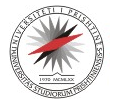 UNIVERSITETI I PRISHTINËS FAKULTETI I SHKENCAVEMATEMATIKE - NATYROREDepartamenti  I Gjeografisë                                                                                                                                        P R I SH T I N Ë                                                           L A J M Ë R I MLajmërohen  të  interesuarit  se mbrojtja e temës  së  Masterit me  titull: “Mbindërtimet e pasluftës në qytetin e Prishtinës ( Post-war upgrades in city of Prishtina)”  të kandidates: Labinot Berisha studente në programin Master Programi Gjeografi ,do të mbahet me datën: 12.04.2022 në ora 14:00 në Departamentin e Gjeografisë                Të gjithë të interesuarit mund të jenë pjesëmarrës, pasi që mbrojtja është   publike.Zyrtar për Master dhe Doktoratë					___________________________                                                                  Prishtinë 08/04/2022Shpresa Canolli